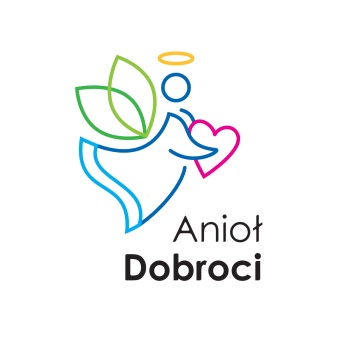 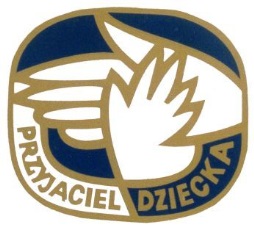 Towarzystwo Przyjaciół Dzieci Koło „Prokocimek”przy Zespole Szkół Specjalnych Nr 3 w Uniwersyteckim Szpitalu Dziecięcymul. Wielicka 265, 30 – 663 Krakówprokocimek@gmail.com, tel. 604 953 941	Koło „Prokocimek” zostało utworzone z potrzeby serca przez nauczycieli Zespołu Szkół Specjalnych nr 3 w Uniwersyteckim Szpitalu Dziecięcym  w Krakowie dnia 
6 lutego 2013 roku. Działamy w ramach struktur organizacyjnych Oddziału Okręgowego Towarzystwa Przyjaciół Dzieci w Krakowie. Jesteśmy organizacją non-profit. Członkami Koła są nauczyciele przedszkola, wychowawcy oraz dydaktycy uczący w szkole podstawowej i liceum, dyrekcja szkoły, a także osoby aktywnie wspierające nasze działania – rodzice pacjentów, nasi znajomi, rodziny i przyjaciele. Przedstawicielami Zarządu Koła TPD „Prokocimek” są nauczyciele Zespołu Szkół Specjalnych nr 3 :Przewodnicząca:  Ewa Pomorska-KroczkaSekretarz:  Klaudia OsińskaSkarbnik:  Maria GałęziowskaCzłonek zarządu:  Zbigniew Tomasz Adamek	Celem naszej działalności jest rozwijanie różnorodnych form pomocy materialno-rzeczowej dla najbardziej potrzebujących dzieci - pacjentów, które znajdują się w trudnej sytuacji bytowej. Praca w szkole szpitalnej na co dzień ukazuje nam cierpienie, ból, lęk
oraz biedę naszych podopiecznych i ich rodzin, wobec których nie możemy pozostać obojętni. Do realizacji naszych celów angażujemy własne siły i środki pochodzące ze składek członkowskich, dobrowolnych wpłat na konto Koła, darów od sponsorów oraz ze sprzedaży prac wykonanych przez dzieci podczas kiermaszów świątecznych. 	Wszelkie uzyskane środki finansowe i rzeczowe przeznaczamy głównie na paczki „Małe Radości” zawierające  artykuły higieniczne, spożywcze, odzież, artykuły szkolne, zabawki i książki, które wręczamy najbardziej potrzebującym pacjentom. Na przestrzeni minionych lat Koło TPD „Prokocimek”  podarowało ogromną ilość tychże paczek  hospitalizowanym dzieciom i ich rodzinom. Pieniądze pozyskane od sponsorów oraz darczyńców zostają przeznaczane przez nas na doposażanie sal zabaw i nauki,  poradni specjalistycznych oraz na zakup pomocy dydaktycznych dla nauczycieli. 	Zarząd Koła TPD „Prokocimek” co roku organizuje spotkania  wigilijne dla podopiecznych szpitala i ich bliskich. Imprezy te cieszą się bardzo dużym zainteresowaniem. Zarówno dzieci jak i rodzice są ogromnie szczęśliwi i wzruszeni, że mogą mieć choć małą namiastkę rodzinnych świąt.	Prosimy, pomóż nam zaspokoić potrzeby  naszych najbardziej potrzebujących podopiecznych. Dowolną cegiełkę można wpłacić na konto Towarzystwa Przyjaciół Dzieci  pod numerem: 82 1240 4533 1111 0010 5008 7979. Jeśli możesz, wesprzyj naszą działalność i przekaż nam  również swój 1% podatku: KRS 0000 188 923  z dopiskiem Koło TPD „Prokocimek”  w Krakowie.P OMAGAMY POTRZEBUJĄCYMR OZDAJEMY PACZKI MAŁE RADOŚCIO PIEKUJEMY SIĘ RODZINAMIK OCHAMY SWOJĄ PRACĘO RGANIZUJEMY KIERMASZE ŚWIĄTECZNEC ZEKAMY NA TWOJE WSPARCIEI NTERESUJEMY SIĘ KAŻDYM DZIECKIEMM YŚLIMY O PODOPIECZNYCHE NERGICZNIE DZIAŁAMY NA RZECZ DZIECIK ONIECZNIE DOŁĄCZ DO NAS !